Convocation du 15/10/2017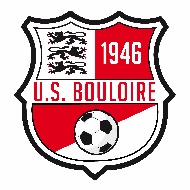 Si problème il y a, merci de me contacter au 06 79 49 05 16.Thomas.Equipe AEquipe BEquipe CAdversaire : Ecommoy FC 2Adversaire : ChampagnéAdversaire :Cormes BLieu et horaire du match :  15h à EcommoyLieu et horaire de match : Champagné à 15hLieu et horaire du match :Le Breil à 15hHeure de rdv : 13h15 à BouloireHeure de rdv : Bouloire à 13h30Heure de rdv :14h au BreilVincent DangeulGabriel MarietteGuillaume CordonLudo MorançaisClément PottierJulien NicouxMathieu CottereauThomas LedruDylan OllivierYvan GandonPierre HeraultThomas ViauxKévin LerouxJoachim BlavetteAdrien MurilloAdrien GuillardChristopher PautonnierJérémy GauthierNicolas PlouzeauHugues GandonFlorian RousseauQuentin GuillardDamien PoulainThomas VerronSteven QuentinAudran BoulayDamas BaptisteDylan LerouxAntoine GautierJean-Christophe HarasseResponsablesResponsablesResponsablesJCFranck PaulFitosThomas